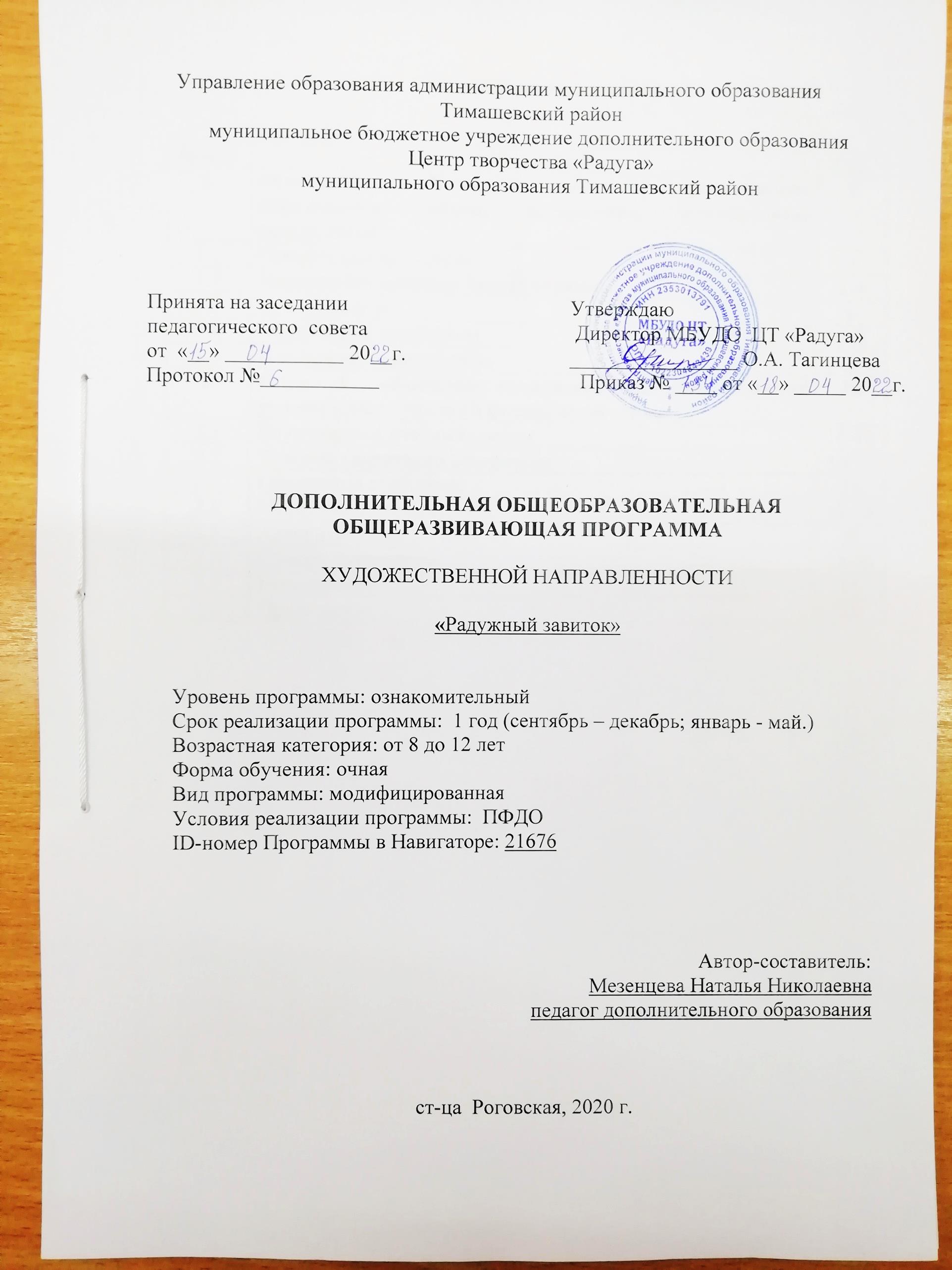 Содержание программыРаздел 1 «Комплекс основных характеристик образования: объем, содержание, планируемые результаты» 1.1 Пояснительная записка.	Дополнительная общеобразовательная общеразвивающая Программа  «Радужный завиток» (далее Программа), является модифицированной программой  художественной  направленности, способствует  формированию, таких качеств личности, как настойчивость, умение доводить начатое дело до конца (последовательность и упорство в достижении поставленной цели, требующее целенаправленных волевых усилий, усидчивость и аккуратность). При этом развивается способность работать руками под контролем сознания, согласованность движений руки и глаза. 	Айрис фолдинг – удивительная художественная техника, позволяющая создавать с помощью бумаги и клея необычайно яркие и веселые композиции с эффектом объемного изображения. Достигается этот необычный эффект путем складывания полос цветной бумаги под углом в виде закручивающейся спирали.  1.2 Нормативно-правовая база Программы.-Федеральный закон от 29.12.2012г. № 273-ФЗ «Об образовании                     в Российской Федерации»;	- Федеральный закон "О защите детей от информации, причиняющей вред их здоровью и развитию" от 29.12.2010 N 436-ФЗ (ред. от 18.12.2018);	- Проект развития дополнительного образования детей до 2030 года;	- Постановление Главного государственного санитарного врача РФ от 28.01.2021 N 2 "Об утверждении санитарных правил и норм СанПиН 1.2.3685-21 "Гигиенические нормативы и требования к обеспечению
безопасности и (или) безвредности для человека факторов среды обитания"
(вместе с "СанПиН 1.2.3685-21. Санитарные правила и нормы...") (Зарегистрировано в Минюсте России 29.01.2021 N 62296);	- Санитарные правила и нормы СанПиН 2.1.3684-21
"Санитарно-эпидемиологические требования к содержанию территорий городских и сельских поселений, к водным объектам, питьевой воде и питьевому водоснабжению населения, атмосферному воздуху, почвам, жилым помещениям, эксплуатации производственных, общественных помещений, организации и проведению санитарно-противоэпидемических (профилактических) мероприятий";	-  Приказ Министерства образования и науки Российской Федерации от 09.11. 2018 года  № 196 «Об утверждении порядка организации и осуществления образовательной деятельности по дополнительным общеобразовательным программам»;- Целевая модель развития региональных систем дополнительного образования детей от 03.09.2019 № 467;- Распоряжение Правительства РФ от 29.05.2015 N 996-р «Об утверждении Стратегии развития воспитания в Российской Федерации на период до 2025 года»;- Федеральный национальный  проект  «Успех каждого ребёнка», утвержденный 07 декабря 2018г;- Письмо Министерства образования РФ от 18.06.2003 N 28-02-484/16 «Требования к содержанию и оформлению образовательных программ дополнительного образования детей» (в части, не противоречащей действующему законодательству);- Письмо Министерства образования и науки РФ от 11.12.2006 N 06-1844 «О примерных требованиях к программам дополнительного образования детей» (в части, не противоречащей действующему законодательству);- Устав муниципального бюджетного учреждения дополнительного образования Центра творчества «Радуга»;- Положение по проектированию дополнительной общеобразовательной общеразвивающей программе  муниципального бюджетного учреждения дополнительного образования Центра творчества «Радуга» муниципального образования Тимашевский район;-  Положение о проведении  промежуточной и итоговой аттестации учащихся в муниципальном бюджетном учреждении дополнительного образования Центр творчества «Радуга» муниципального образования Тимашевский район;- Краевые методические рекомендации по проектированию дополнительных общеобразовательных программ (2020г.)В программу вводится воспитательный компонент.   	Актуальность данной программы заключается в возможности самим учащимся создавать красивые и оригинальные изделия в процессе изучения основ декоративно-прикладного искусства, развивать свои креативные способности. Развитие творческих способностей – одна из актуальных задач современного образования. Творческие способности проявляются в умении адекватно реагировать на происходящие изменения в нашей жизни (научной, культурной, общественной); в готовности использовать новые возможности; в стремлении избежать очевидных, традиционных решений; выдвижение нестандартных, неординарных идей; в удовлетворении одной из основных социальных потребностей – потребности в самореализации личности.	Новизна данной программы заключается в:- систематизации технологических приемов, используемых при создании изделий в художественной технике айрис фолдинг, и построения логичной, последовательной системы творческого освоения этих приемов. -тесном переплетении в содержании элементов прикладного искусства с новейшими тенденциями современного дизайна.Педагогическая целесообразность программы является возможность с самых первых шагов обучения изготавливать практически полезные, нужные вещи. При работе с бумагой совершенствуется мелкая моторика рук, точные движения пальцев, происходит развитие глазомера. Наряду с этим обогащается творческий опыт, формируется воображение. Учащиеся сосредотачиваются на процессе изготовления поделки для получения желаемого результата, что способствует концентрации внимания.Занятия  в технике айрис фолдинг вырабатывают у учащихся такие качества, как усидчивость, трудолюбие, умение анализировать, самостоятельно мыслить. Все это особенно важно для формирования личности ребенка. Разнообразие видов и сортов бумаги дает возможность подбирать материал в соответствии с назначением изделий и требованиями, предъявляемыми к ним.	Программа модифицированная, разработана на основе авторской программы «Айрис фолдинг - радуга из бумаги» педагога дополнительного образования Тимофеевой Екатерины Сергеевны (2010 г.), созданной на основе результатов многолетней работы по обучению воспитанников декоративно-прикладному искусству, а также интернет материалов, справочной литературы. 	Отличительные особенности программы в расширении представления детей о художественной деятельности. Представляемый вариант обучения работе с бумагой может рассматриваться как альтернативный по отношению к традиционным (аппликация, оригами, бумажная пластика). В процессе обучения, по данной программе, ребенок  подробно, углубленно знакомится с художественной техникой айрис фолдинг, малоизвестной у нас в стране, но достаточно популярной за рубежом, учится грамотно сочетать ее с другими художественными техниками при создании авторских работ.  Каждое занятие имеет тематическое наполнение, связанное с проведением диагностических мероприятий. Учащиеся
имеют возможность расширить свой кругозор, представления о мире профессий, выработать сознательное отношение к труду, профессиональное самоопределение в условиях свободы выбора сферы деятельности в соответствии со своими возможностями, способностями и с учетом требований рынка труда.	Адресат  программы.  Возраст  детей,  участвующих  в  реализации  Программы: 8 - 12  лет. Комплектование групп ведется по желанию, без предварительного отбора. Специального отбора не делается,  группы могут быть одновозрастными или разновозрастными по 10-15 человек. Примечательно то, что художественная техника айрис фолдинг проста, доступна в смысле используемых материалов и привлечения самого широкого круга детей, независимо от природных художественных задатков.  В программе предусмотрено участие детей с особыми образовательными потребностями: детей-инвалидов, детей с ограниченными возможностями здоровья; талантливых (одарённых, мотивированных) детей; детей, находящихся в трудной жизненной ситуации.Запись на дополнительную общеобразовательную общеразвивающую программу осуществляется через систему заявок на сайте «Навигатор дополнительного образования детей Краснодарского края»: https://р23.навигатор.дети/program/21676-dopolnitelnaya-obshcherazvivayushchaya-programma-raduzhnyi-zavitok	Уровень программы – ознакомительный.Объем – 72 часа.  Сроки – 1 год (сентябрь – декабрь; январь – май).Форма обучения: очная.                                                                                         Форма    организации   учебного   занятия:    беседа,   объяснение,   устный опрос, наглядный показ,  практическое занятие, видео-презентация, участие в итоговой выставке творческих работ.                                                                        	Режим занятий.                                                                                                 Программа  обучения  рассчитана   на  72  часа  , занятия  проводятся  1  раз    в неделю по 2 академических часа с 15 минутной переменой (академический час равен 45 минут).Особенности организации образовательного процессаФормы проведения занятия – групповая форма с ярко выраженным индивидуальным подходом. Состав групп постоянен. Возможна работа по подгруппам. Занятия  по Программе  предусматривают самостоятельные работы. Цель программы  - создание активной мотивирующей образовательной среды для развития познавательного интереса учащегося к работе в технике айрис фолдинг. Образовательные (предметные) задачи:                                                                                                                      - обучать разнообразным технологическим приемам работы в художественной технике айрис фолдинг;- соблюдать технику безопасности при работе.	 Личностные задачи:                                                                                    - формировать опыт самостоятельного решения художественно-творческих задач с использованием  техники айрис фолдинг;	Метапредметные задачи:                                                                                                                                           - развивать способности к анализу, гибкости и мобильности в поисках собственных решений;- формировать устойчивое желание к дальнейшему совершенствованию навыков художественно-творческой деятельности.1.4 Содержание программы Учебный план Содержание учебного плана Раздел 1. Введение в образовательную программу – 2 часа.Теория –  2 часа: Введение в образовательную программу. Инструктаж по технике безопасности. Раздел 2. Технологические основы художественной техники айрис фолдинг – 34 часа.Теория –4  часа. Основные правила техники айрис фолдинг.  Правила оформления работ.Практические занятия – 30 часов: Панно «Полосатый кот». Свободное заполнение контура. Основные правила техники айрис фолдинг.  Правила оформления работ. Панно с осенними листьями. Параллельная раскладка. Вертикальный и горизонтальный ряд. Подбор материалов. Ширина полос. Открытка «Аквариум с золотой рыбкой». Раскладка полос «наклонный ряд». Оформление открытки. Открытка «Подарочный веер». Способ выкладывания полос – «веер». Цветовое решение. Подбор материала. Оформление работы. Панно «Павлин». Способ выкладывания полос – «веер» от центра. Цветовое решение. Подбор материала. Оформление работы. Панно «Морской пейзаж». Совмещение веерной раскладки с параллельной горизонтальной. Цветовое решение. Оформление работы. «Золотая рыбка». Раскладка полос способом «ѐлочка». Оформление работы. Открытка «Сладости для радости». Раскладка полос способом «диафрагма». Определение понятия диафрагма. Цветовое решение. Оформление. Панно «Алые паруса». Совмещение раскладок (параллельная горизонтальная и «диафрагма»). Оформление работы. Панно «Птичка-невеличка». Раскладка полос способом «диафрагма». Оформление работы. Открытка «Слон на удачу». Раскладка полос способом «диафрагма».Чередование полос. Оформление работы. Панно «Мышка». Раскладка полос способом «диафрагма» и «веер». Вариативное заполнение. Оформление работы. Панно «Лягушка». Раскладка полос способом «симметричная диафрагма». Чередование полос. Оформление работы. Панно «Собачка». Раскладка полос способом «диафрагма». Прием сложения полосы уголком. Оформление работы. Открытка «Праздничная рубашка». Раскладка полос способом «диафрагма». Прием сложения полосы уголком. Оформление работы. Панно «Снеговик». Раскладка полос способом «диафрагма». Оформление работы.Раздел 3. Самостоятельная разработка айрис-шаблона – 30 часов.Теория - 4  часа.  Правила оформления работ.Практические занятия – 26 часов: Рамка для фото. Построение шаблона «симметричная диафрагма». Правила оформления работы. Открытка «Подарок». Построение шаблона «диафрагма». Выполнение и оформление работы. Открытка «Новогодний шарик». Построение шаблона «диафрагма» для круга. Выполнение и оформление работы. Панно «Румяное яблоко». Построение схемы с использованием готовых  базовых форм. Выполнение и оформление работы. Панно «Цветочный чай». Построение схемы с использованием готовых  базовых форм. Выполнение и оформление работы. Панно «Весѐлый цыплѐнок». Построение схемы с использованием готовых базовых форм по контуру фигуры. Выполнение и оформление работы. Панно «Волшебный цветок». Построение схемы вписанной в контур фигуры. Правила оформления работы. Панно «Умная сова». Построение схемы по контуру фигуры. Выполнение и оформление работы. Панно «Играющая кошка». Построение схемы по контуру фигуры. Совмещение раскладок. Оформление. Открытка «Пасхальное яйцо». Построение схемы в контуре фигуры. Совмещение раскладок. Правила оформления работы. Открытка «Сердечная». Построение схемы по образцу работы. Выполнение и оформление работы. Панно «Ваза с цветами». Различные варианты схем в одном контуре. Оформление работы. Панно «Царевна - лебедь». Построение айрис-шаблона по заданному контуру. Оформление работы. Панно «Бабочки». Построение айрис-шаблона по заданному контуру. Правила оформления работы. Открытка «Звезда». Построение айрис-шаблона по заданному контуру. Оформление работы. Панно «Миньон». Построение айрис-шаблона по контуру фигуры. Оформление работы. Раздел 4. Создание сюжетно-тематических композиций на свободную тему, выполненных с использованием художественной техники айрис фолдинг в сочетании с другими художественными техниками – 4 часа.Теория –0,5  часов. Основные правила техники айрис фолдинг.  Правила оформления работ.Практические занятия – 3,5 часа: Изготовление подарка-сувенира. Самостоятельный выбор темы изображения. Оформление работы.Раздел 5. Итоговое занятие.– 2 часа. Изготовление работы по выбору учащегося.Теория –1  час. Проведение итогового занятия. Контроль знаний учащихся. Практические занятия – 1 час. Организация выставки творческих работ учащихся.Мероприятия воспитательного направления: Познавательное мероприятие «День матери», викторина «День птиц».Планируемые результатыОбразовательные (предметные): - знать  разнообразные технологические приемы  работы в художественной технике айрис фолдинг;- знать технику безопасности при работе.Личностные:- уметь самостоятельно  решать  художественно-творческие  задачи    с использованием  техники айрис фолдинг.Метапредметные:- приобрести  способность  к анализу, гибкости и мобильности в поисках собственных решений;- приобрести  устойчивое желание к дальнейшему совершенствованию навыков художественно-творческой деятельности.Раздел 2 программы «Комплекс организационно-педагогических условий».Календарный учебный график2.2 Условия реализации программыПеречень оборудования, инструментов и материалов, необходимых для реализации Программы	Занятия     проводятся    в    кабинете    светлом,   сухом    и   достаточно просторном,    отвечающем    требованиям    санитарно-гигиенических   норм, оборудованный   столами,  стульями,   инструментами  и   приспособлениями по   каждому   изучаемом   у  разделу.   Для проведения   занятий   необходим следующий материал:-световое оснащение;-стол -1 шт., стул для педагога – 1 шт.;- столы – 2 шт., стулья для учащихся – 12 шт.;- шкаф – 1 шт. (с образцами изделий);- стенд «Уголок объединения «Мастерицы» - 1 шт.;- стенд по технике безопасности – 1 шт.; - вешалка для одежды – 1 шт.;Материалы и инструменты: - цветная бумага – 1 набор;- картон – 1 набор;- карандаш – 1 шт.; - линейка – 1 шт.; - нож  канцелярский – 1 шт.;- ножницы – 1 шт.; - клей  ПВА – 1 шт.;  - клей «Дракон» - 1 шт.;- скотч – 1 шт.;- копировальная бумага, рисунки, - 1 шт.; Кадровое обеспечение. Программа «Радужный завиток» реализуется педагогом дополнительного образования, имеющим профессиональное образование в области, соответствующей профилю программы, и постоянно повышающим уровень профессионального мастерства.Формы аттестации Для оценки результативности учебных занятий применяется вводный, промежуточный и итоговый контроль.Вводный контроль.Цель: диагностика имеющихся знаний и умений учащихся.Формы оценки: устный опрос, собеседование.Особое значение имеет вводный контроль, в ходе которого педагог определяет степень усвоения материала, психофизические особенности детей, степень развития моторики. Обладание этими данными позволяет выстроить определенную схему работы с каждым учащимся в отдельности. Одним из условий реализации процесса обучения является его гибкость, возможность варьирования Программы. В ходе обучения дети могут выполнять изделия по своему выбору.	Текущий контроль.Цель: оценка качества усвоения материала.Формы оценки: творческие задания, собеседование.	По завершению курса обучения дети должны овладеть технологией складывания бумажных моделей оригами. Применять полученные знания, умения и навыки в повседневной жизни.Итоговый контроль проводится по сумме показателей за все время обучения по программе.Выставка творческих работ учащихся.Порядок, формы проведения, система оценки, оформление и анализ результатов итоговой аттестации учащихся осуществляется согласно «Положения об организации и проведении промежуточной и итоговой аттестации учащихся объединения художественной направленности «Мастерицы» к Программе «Радужный завиток». Оценочные материалы	Перечень оценочных материалов: 1. Портфолио  творческих работ учащихся участвовавших  на выставках.2.Контрольный опрос по технике айрис фолдинг. (Приложение 1).3. Мониторинг     совершенствования     практических    умений    и   навыков  учащихся  (Приложение 2).                                                                                                                                                                                        				Методические материалыВ процессе реализации Программы обучение проводится в двух направлениях: усвоение теоретических знаний, формирование практических навыков.Методы обучения. Словесный метод. Наглядный метод. Репродуктивный метод. Частично-поисковый метод.Методы эмоционального стимулирования. Создание ситуации успеха. Методы развития познавательного интереса. Методы контроля и самоконтроля.Планирование учебных занятий происходит с учетом использования педагогических технологий: технология индивидуального обучения, технология сотрудничества,  технология проблемного обучения, технология развивающего обучения, здоровьесберегающая технология и ИКТ. Формы организации учебного занятия: беседа, объяснение, устный опрос, наглядный показ,  практическое занятие, видео-презентация, участие в итоговой выставке творческих работ.Дидактическое и материально-техническое оснащение программы	Так как изучаемая художественная техника айрис фолдинг является нетрадиционной и дети не имеют сложившегося представления об изделиях, выполненных с ее применением, роль наглядного материала увеличивается многократно. Для работы необходимо иметь достаточное количество наглядных пособий различного вида. Это - образцы работ, изготовленные педагогом, образцы работ, изготовленные учащимися, фотографии готовых работ, базовые айрис-шаблоны, образцы готовых айрис-шаблонов. 	Кроме вышеперечисленного используется такой дидактический материал как:- трафареты;- шаблоны;- наборы карточек с готовыми айрис- шаблонами на различную тематику;- наборы карточек с  айрис- шаблонами, в которых необходимо проставить нумерацию;- мультимедийные презентации.	Наличие разнообразного дидактического материала позволяет существенно повысить эффективность обучения. Этот материал активно используется в  различных  учебных ситуациях, как в работе с отдельными учащимися, так и с группой. Демонстрация готового изделия-образца, без демонстрации айрис-шаблона, использованного при создании работы, активизирует мыслительную деятельность учащихся,  побуждает их проявлять инициативу и самостоятельность. 	Перечисленные средства используются как при изложении учебного материала педагогом, так и   в  ходе  самостоятельной  деятельности  учащихся, а также при  контроле  усвоения  материала.Алгоритм учебного занятия.Этап №1 Организационный  (5 минут)Задача: создание положительного настроя                          Этап №2 Основной (35 минут).Задачи: актуализация знаний, восприятие нового материала, закрепление материала.                   Этап № 3 Заключительный  (5 минут)Задачи: Подведение итогов занятия, стимулирование на дальнейшую деятельность.Список литературыКукушин В.С. Педагогические технологии (Текст)/В.С. Кукушин.- М.: «Март»,2004. – 336 с.Селевко Г.К. Современные образовательные технологии (Текст)/Г.К. Селевко. – М.: Народное образование, 1998. – 256 с. Интернет - источникиАкадемия поделок                http://detpodelki.ru/forum/9-399-1И снова айрис фолдинг! Схемы.           http://www.liveinternet.ru/users/4413045/post189841357/Техника айрис фолдинг или радужное складывание http://doshkolnik.ru/podelki-iz-raznyh-materialov/4558-iris-folding.htmlТехника айрис фолдинг: мастер-классы.            http://21vu.ru/mk/irisfoldingПриложение 1Контрольный опрос по технике Айри сфолдинг.1. Как переводится словосочетание айрис фолдинг («радужное складывание»).                                                                                                                    2. Назовите Родину такой необычной техники: (Голландия).                                                                                                                 3. Что является основой для создания объекта в айрис фолдинг (картон и шаблон).                                                                                                                             4. Где можно взять шаблон? (можно скачать готовый с интернета или нарисовать самостоятельно).                                                                                                                                                                  5. Основные способы укладывания полос в виде закручивающейся спирали (за основу айрис-шаблона берутся геометрические фигуры: треугольник, квадрат, пятиугольник и т.д. в зависимости от количества цветов и вашей личной задумки).6. Дополнительные способы укладывания полос (горизонтально,                вертикально,  диагонально, веером, ёлочкой, зигзагом).7. Главная особенность исполнения поделки айрис фолдинг (в том, что схема располагается в зеркальном отражении и клеится всё с изнанки).                        8. Что можно использовать в качестве материала? (атласные ленты, бархатную и цветную бумагу, журнальные листы, ткань и газетную бумагу).                                                                                                              9. В чем заключается смысл техники? (в том, чтобы на картоне вырезать контур какой-нибудь фигуры, с оборотной стороны заполнить пространство лентами или полосками бумаги, укладывая их в строго определенном порядке по заготовленным схемам и шаблонам и закрепляя их скотчем. После того как узор или рисунок будет  выложен, на обратную сторону нужно приклеить плотную бумагу или картон. При необходимости поверх созданного изделия можно добавить определенные элементы декора)                                                                                                                                10. Как можно использовать работы в технике айрос фолдинг? (Изделия айрис фолдинг могут существовать, как самостоятельные композиции, или служить украшением открытки, альбома). Приложение 2МОНИТОРИНГсовершенствования практических умений и навыков учащихся№ п/пНаименованиеСтр.1.Раздел 1 . «Комплекс основных характеристик образования: объем, содержание, планируемые результаты»31.1Пояснительная записка31.2Нормативно-правовая база Программы.3-41.3Цель и задачи61.4Содержание программы7-81.5Планируемые результаты92.Раздел 2 . «Комплекс организационно-педагогических условий, включающий формы аттестации»102.1Календарный учебный график10-162.2Условия реализации программы16-172.3Оценочные материалы182.4Методические материалы18-192.5Алгоритм учебного занятия192.6Список литературы19-202.7Приложение 1212.8Приложение 222№п/пНазвание раздела, темыКоличество часовКоличество часовКоличество часовФормы аттестации/контроля№п/пНазвание раздела, темыВсего Теория Практика Формы аттестации/контроляМодуль № 1Модуль № 1Модуль № 1Модуль № 1Модуль № 1Модуль № 11.Раздел 1. Введение в образовательную программу. Инструктаж по технике безопасности.22-Вводный контрольСобеседование2.Раздел 2. Технологические основы художественной техники айрис фолдинг 30426Текущий контрольНаблюдение Модуль № 2Модуль № 2Модуль № 2Модуль № 2Модуль № 2Модуль № 22.Раздел 2. Технологические основы художественной техники айрис фолдинг 40,53,5Текущий контрольНаблюдение 3.Раздел 3. Самостоятельная разработка айрис-шаблона 30426Текущий контрольНаблюдение4.Раздел 4. Создание сюжетно-тематических композиций на свободную тему в технике айрис фолдинг. 40,53,5Текущий контрольНаблюдение5.Раздел 5. Подведение итогов211Итоговый контрольВыставка Творческий отчет.Итого:721260Из нихИз нихИз нихИз нихИз нихИз них6.Раздел 6. Мероприятия воспитательного направления22№ п/пДата занятия по плануДатазанятия по фактуТема занятияКол-во часовФорма занятияМесто проведения Форма контроляРаздел 1 Введение в образовательную программу. Инструктаж по технике безопасности  2 часа.Раздел 1 Введение в образовательную программу. Инструктаж по технике безопасности  2 часа.Раздел 1 Введение в образовательную программу. Инструктаж по технике безопасности  2 часа.Раздел 1 Введение в образовательную программу. Инструктаж по технике безопасности  2 часа.Раздел 1 Введение в образовательную программу. Инструктаж по технике безопасности  2 часа.Раздел 1 Введение в образовательную программу. Инструктаж по технике безопасности  2 часа.Раздел 1 Введение в образовательную программу. Инструктаж по технике безопасности  2 часа.Раздел 1 Введение в образовательную программу. Инструктаж по технике безопасности  2 часа.1.Введение в образовательную программу. Инструктаж. История техники айрис фолдинг.2Беседа, видео-презентация Вводный контрольСобеседованиеРаздел 2 Технологические основы художественной техники айрис фолдинг 34 часа Раздел 2 Технологические основы художественной техники айрис фолдинг 34 часа Раздел 2 Технологические основы художественной техники айрис фолдинг 34 часа Раздел 2 Технологические основы художественной техники айрис фолдинг 34 часа Раздел 2 Технологические основы художественной техники айрис фолдинг 34 часа Раздел 2 Технологические основы художественной техники айрис фолдинг 34 часа Раздел 2 Технологические основы художественной техники айрис фолдинг 34 часа Раздел 2 Технологические основы художественной техники айрис фолдинг 34 часа 2.Панно «Полосатый кот». Свободное заполнение контура. Основные правила техники Айрис фолдинг.  Правила оформления работ.2Изучение нового материала,объяснениеНаглядный показ, Наблюдение3.Панно с осенними листьями. Параллельная раскладка. Вертикальный и горизонтальный ряд. Подбор материалов. Ширина полос.2Изучение нового материала,объяснениеНаглядный показ, Наблюдение4.Открытка «Аквариум с золотой рыбкой». Раскладка полос «наклонный ряд». Оформление открытки.2Изучение нового материала,объяснениеНаглядный показ, Наблюдение5.Открытка «Подарочный веер». Способ выкладывания полос – «веер». Цветовое решение. Подбор материала. Оформление работы.2Изучение нового материала, объяснениеНаглядный показ, Наблюдение6.Панно «Павлин». Способ выкладывания полос – «веер» от центра. Цветовое решение. Подбор материала. Оформление работы.2Изучение нового материала, объяснениеНаглядный показ, Наблюдение7Панно «Морской пейзаж». Совмещение веерной раскладки с параллельной горизонтальной. Цветовое решение. Оформление работы. 2Изучение нового материала,объяснениеНаглядный показ, Наблюдение8«Золотая рыбка». Раскладка полос способом «ѐлочка». Оформление работы. 2Изучение нового материала,объяснениеНаглядный показ, Наблюдение9Открытка «Сладости для радости». Раскладка полос способом «диафрагма». Определение понятия диафрагма. Цветовое решение. Оформление.2Изучение нового материала,объяснениеНаглядный показ, Наблюдение10Панно «Алые паруса». Совмещение раскладок (параллельная горизонтальная и «диафрагма»). Оформление работы.2Практическое занятиеНаблюдение11Панно «Птичка-невеличка». Раскладка полос способом «диафрагма».Оформление работы.  «День матери»11Практическое занятие Познавательное мероприятие викторинаНаблюдение12Открытка «Слон на удачу». Раскладка полос способом «диафрагма».Чередование полос. Оформление работы.2Практическое занятиеНаблюдение13Панно «Мышка». Раскладка полос способом «диафрагма» и «веер». Вариативное заполнение. Оформление работы.2Практическое занятиеНаблюдение14Панно «Лягушка». Раскладка полос способом «симметричная диафрагма». Чередование полос. Оформление работы.2Изучение нового материала,объяснениеНаглядный показ, Наблюдение15Панно «Собачка». Раскладка полос способом «диафрагма». Прием сложения полосы уголком. Оформление работы.2Практическое занятиеНаглядный показ, Наблюдение16Открытка «Праздничная рубашка». Раскладка полос способом«диафрагма». Прием сложения полосы уголком. Оформление работы.2Практическое занятиеНаблюдение17Панно «Снеговик». Раскладка полос способом «диафрагма». Оформление работы.2Практическое занятиеУстнный опрос по изученной темеРаздел 3 Самостоятельная разработка айрис-шаблона 30 часовРаздел 3 Самостоятельная разработка айрис-шаблона 30 часовРаздел 3 Самостоятельная разработка айрис-шаблона 30 часовРаздел 3 Самостоятельная разработка айрис-шаблона 30 часовРаздел 3 Самостоятельная разработка айрис-шаблона 30 часовРаздел 3 Самостоятельная разработка айрис-шаблона 30 часовРаздел 3 Самостоятельная разработка айрис-шаблона 30 часовРаздел 3 Самостоятельная разработка айрис-шаблона 30 часов18Рамка для фото. Построение шаблона «симметричная диафрагма». Правила оформления работы.2Практическое занятиеНаблюдение19Открытка «Подарок». Построение шаблона «диафрагма». Выполнение и оформление работы.2Практическое занятиеНаблюдение20Открытка «Новогодний шарик». Построение шаблона «диафрагма» для круга. Выполнение и оформление работы. 2Практическое занятиеУстный опрос21Панно «Румяное яблоко». Построение схемы с использованием готовых  базовых форм. Выполнение и оформление работы. 2Практическое занятиеНаблюдение22Панно «Цветочный чай». Построение схемы с использованием готовых  базовых форм. Выполнение и оформление работы. 2Практическое занятиеНаблюдение23Панно «Весѐлый цыплѐнок». Построение схемы с использованием готовых базовых форм по контуру фигуры. Выполнение и оформление работы. 2Практическое занятиеНаблюдение24Панно «Волшебный цветок». Построение схемы вписанной в контур фигуры. Правила оформления работы. 2Практическое занятиеНаблюдение25Панно «Умная сова». Построение схемы по контуру фигуры.Выполнение и оформление работы. 2Практическое занятиеНаблюдение 26Панно «Играющая кошка». Построение схемы по контуру фигуры.Совмещение раскладок. Оформление.2Практическое занятиеНаблюдение27Открытка «Пасхальное яйцо». Построение схемы в контуре фигуры. Совмещение раскладок. Правила оформления работы.2Практическое занятиеНаблюдение28Открытка «Сердечная». Построение схемы по образцу работы. Выполнение и оформление работы.2Практическое занятиеНаблюдение29Панно «Ваза с цветами». Различные варианты схем в одном контуре. Оформление работы.2Практическое занятиеНаблюдение30Панно «Царевна - лебедь». Построение айрис-шаблона по заданному контуру. Оформление работы. «День птиц».11Практическое занятие викторинаНаблюдение31Панно «Бабочки». Построение айрис-шаблона по заданному контуру. Правила оформления работы.2Практическое занятиеНаблюдение32Открытка «Звезда». Построение айрис-шаблона по заданному контуру. Оформление работы.2Практическое занятиеНаблюдение33Панно «Миньон». Построение айрис-шаблона по контуру фигуры. Оформление работы.2Практическое занятиеНаблюдение, устный опросРаздел 4 Создание сюжетно-тематических композиций на свободную тему в технике айрис фолдинг  4 часаРаздел 4 Создание сюжетно-тематических композиций на свободную тему в технике айрис фолдинг  4 часаРаздел 4 Создание сюжетно-тематических композиций на свободную тему в технике айрис фолдинг  4 часаРаздел 4 Создание сюжетно-тематических композиций на свободную тему в технике айрис фолдинг  4 часаРаздел 4 Создание сюжетно-тематических композиций на свободную тему в технике айрис фолдинг  4 часаРаздел 4 Создание сюжетно-тематических композиций на свободную тему в технике айрис фолдинг  4 часаРаздел 4 Создание сюжетно-тематических композиций на свободную тему в технике айрис фолдинг  4 часаРаздел 4 Создание сюжетно-тематических композиций на свободную тему в технике айрис фолдинг  4 часа34Изготовление подарка-сувенира. Самостоятельный выбор темы изображения. Оформление работы. 2Практическое занятиеНаблюдение35Изготовление подарка-сувенира. Самостоятельный выбор темы изображения. Оформление работы. 2Практическое занятиеУстный опрос по изученной темеРаздел 5  Итоговое занятие  2 часаРаздел 5  Итоговое занятие  2 часаРаздел 5  Итоговое занятие  2 часаРаздел 5  Итоговое занятие  2 часаРаздел 5  Итоговое занятие  2 часаРаздел 5  Итоговое занятие  2 часаРаздел 5  Итоговое занятие  2 часаРаздел 5  Итоговое занятие  2 часа36 Изготовление работы по выбору учащегося.2Итоговое занятие Участие в итоговой выставке творческих работ.Деятельность педагогаДеятельность детейПриветствие Сообщение цели и задач занятия Приветствие, эмоциональный настройДеятельность педагогаДеятельность детейАктуализация знаний учащегося Участие в беседеСообщение нового материалаВосприятие нового материалаВыполнение практической работыВыполнение заданий педагога Демонстрация усвоения материала.Демонстрация усвоенного материала.Деятельность педагогаДеятельность детейПодведение итога занятия.Рефлексия. Участие в беседеПоказатели оценивания Критерии оценкиКритерии оценкиКритерии оценкиКритерии оценкиПоказатели оценивания 3 балла2 балла1 балл0 балловСтепень сложности выполненной работыВысоки уровень сложности.  Сюжетно-тематическая декоративная композиция, выполненная с применением разнообразных технологических приемов и использованием различных художественных Повышенный уровень сложности. Сюжетно-тематическая декоративная композиция, выполненная с применением разнообразных технологических приемовСредний уровень сложности Предметная декоративная композиция, выполненная с применением разнообразных технологических приемовЭлементарный уровень сложностиПредметная декоративная композиция, выполненная с применением одного несложного технологического приемаСвободное владение техническими приемамиИспользование разнообразных технологических приемовИспользование технологических приемовИспользование ограниченного количества из числа изученных технологических приемовНеграмотное использование технологических приемовГибкость мышления и творческий подходИспользование при выполнении задания собственных нестандартных решений, оригинальных способов выполнения задания Использование при выполнении задания нестандартных решений Использование при выполнении задания элементов нестандартных решений Уровень выполнения заданий репродуктивный.Качество исполнения, эстетический уровеньУдачное композиционное и колористическое решение.Высокое качество исполнения. Удачное композиционное и колористическое решение. Незначительная небрежность в исполнении отдельных элементов композицииНеудачное композиционное и колористическое решение. Незначительная небрежность в исполнении отдельных элементов композицииНеудачное композиционное и колористическое решение. Небрежное, неаккуратное исполнение